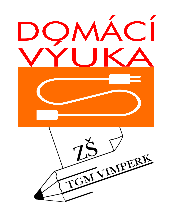 Zeměpis – 9. AMilí deváťáci,v následujících dvou týdnech se věnujte opakování témat probíraných v předcházejících lekcích:DOPRAVACESTOVNÍ RUCH